Emtech ZM-2 Z match antenna tuner and tuning indicator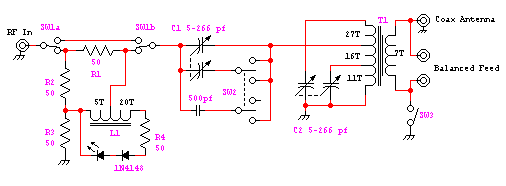 ComponentsL1 - 25 turns of 28 gage enamel wire on a FT37-43 toroid core. 5 turns <tap> 20 turns The 5 turns are on the left side as you look at the schematic feeding R2, R3 & the LED. The 20 turns are on the right feeding R4. T1 - (more info to follow) C1, C2 Dual poly tuning caps, 5-266 pf each section 